Контрольная работа №1  по теме «Начальные геометрические сведения»В- 11. Три точки В,С и D лежат на одной прямой. Известно, что ВD = 17 см, DС = 25 см. Какой может быть длина отрезка ВС?2. Сумма вертикальных углов МОЕ и DОС, образованных при пересечении прямых МС и DЕ, равна 204о. Найдите угол МОD.3. С помощью транспортира начертите угол, равный 78о, и проведите биссектрису смежного с ним угла.В- 21. Три точки M, N, K  лежат на одной прямой. Известно, что MN = 15 см, NK = 18 см. Какой может быть длина отрезка MK?2. Сумма вертикальных углов AOB  и COD, образованных при пересечении прямых AD и BC, равна 108о. Найдите угол BОD.3. С помощью транспортира начертите угол, равный 132о, и проведите биссектрису одного из  смежных с ним углов.Контрольная работа №2 по теме «Треугольники»В- 1На рисунке отрезки АВ и СD имеют общую середину О. Докажите, что .2. Луч АD – биссектриса угла А. на сторонах угла А отмечены точки В и С так, что . Докажите, что АВ = АС.3. Начертите равнобедренный треугольник АВС с основанием ВС. С помощью циркуля и линейки проведите медиану ВВ1 к боковой стороне АС.В- 2На рисунке отрезки МЕ и  РК точкой D делятся пополам . Докажите, что .2. На сторонах угла D отмечены точки М и К так, что DМ = DК. Точка Р лежит внутри угла D, и РК = РМ. Докажите, что луч DР – биссектриса угла МDК.3. Начертите равнобедренный треугольник АВС с основанием АС и острым углом В. С помощью циркуля и линейки проведите высоту из вершины угла  А.Контрольная работа №3  по теме  «Параллельные прямые»В- 11.  Отрезки EF  и  PQ  пересекаются в их середине М. Докажите, что РЕ║QF.2. Отрезок DM – биссектриса треугольника СDЕ. Через точку М проведена прямая, параллельная стороне СD и пересекающая сторону DЕ в точке N. Найдите углы треугольника DMN, если .В- 21.  Отрезки MN и EF  пересекаются в их середине Р. Докажите, что ЕN║МF.2. Отрезок АD – биссектриса треугольника АВС. Через точку D  проведена прямая, параллельная стороне АВ и пересекающая сторону АС в точке F. Найдите углы треугольника АDF, если .Контрольная работа №4  по теме  «Соотношения между сторонами и углами треугольника»В-11.  На рисунке , , АC = 12 см. Найдите сторону АВ треугольника АВС.2. В треугольнике СDЕ  точка М лежит на стороне СЕ, причем угол СМD острый. Докажите, что DЕ > DМ.3. Периметр равнобедренного  тупоугольного треугольника равен 45 см, а одна из его сторон больше другой на 9 см. Найдите стороны треугольника.В-21.  На рисунке , , BC = 9 см. Найдите сторону АC треугольника АВС.2. В треугольнике MNP  точка K лежит на стороне MN, причем угол NKP острый. Докажите, что KP < МP.3.Одна из сторон тупоугольного равнобедренного треугольника на 17 см меньше другой. Найдите стороны этого треугольника, если его периметр равен 77 см.Контрольная работа №5  по теме  «Прямоугольные треугольники»В-11.  В остроугольном треугольнике MNP биссектриса угла М пересекает высоту NK в точке О, причем ОК = 9 см. Найдите расстояние от точки О до прямой МN.2. Постройте прямоугольный треугольник по гипотенузе и острому углу.3. С помощью циркуля и линейки постройте угол, равный 150о.В- 21.  В прямоугольном треугольнике DCE c прямым углом С проведена биссектриса EF, причем FC = 13 см.  Найдите расстояние от точки F до прямой DE.2. Постройте прямоугольный треугольник по катету и прилежащему к нему острому углу.3. С помощью циркуля и линейки постройте угол, равный 105о.Итоговый тест за курс 7 классаПравильный ответ-1 баллВ- 11. Сколько углов изображено на рисунке?А. ТриБ. ЧетыреВ. ПятьГ. Шесть2. Точки А, В и С лежат на одной прямой, АВ = 5 см, Ас = 3 см. Может ли отрезок ВС быть больше отрезка АВ?Ответ: _____________________3. Известно, что Может ли угол АОС быть острым?Ответ: ________________________4. Найдите угол α, изображенный на рисунке.Ответ: _______________________________5. У фигуры, изображённой на рисунке стороны КМ и КN равны, а также равны углы РКМ и РКN. Какой признак равенства треугольников позволяет доказать равенство треугольников КМQ и KNQ?А. Первый признак   Б. Второй признак   В. Третий признак  Г. Ни один признак неприменим6. В треугольнике АВС, изображенном на рисунке, стороны АВ и ВС равны. Известно, что АD = DC, Найдите углы АВС и АDЕ.                                                                     Ответ: __________________________________7. На рисунке АD = BC, Какой признак равенства треугольников позволяет доказать равенство треугольников АВС и АDС?А. Первый признак   Б. Второй признак   В. Третий признак  Г. Ни один признак неприменим8. В какой из указанных пар углы являются накрест лежащими?А. 1 и 4                    Б. 1 и 6                   В. 4 и 7               Г. 4 и 59.  Дано:  АВ║СDНайдите угол АЕС.Ответ:  _________________________10. В треугольнике АВС на рисунке , биссектрисы углов А и В пересекаются в точке М. Найдите угол АМВ.Ответ:  _______________________11. Внешние углы при вершинах А и В треугольника АВС равны 1250 и 1150. Какая из сторон треугольника является наибольшей?Ответ _________________________12. Две стороны треугольника равны 1,7 см и 0,6 см, а длина третьей стороны в сантиметрах выражается целым числом. Найдите третью сторону.Ответ:  ___________________В-21. Сколько неразвёрнутых углов изображено на рисунке 13?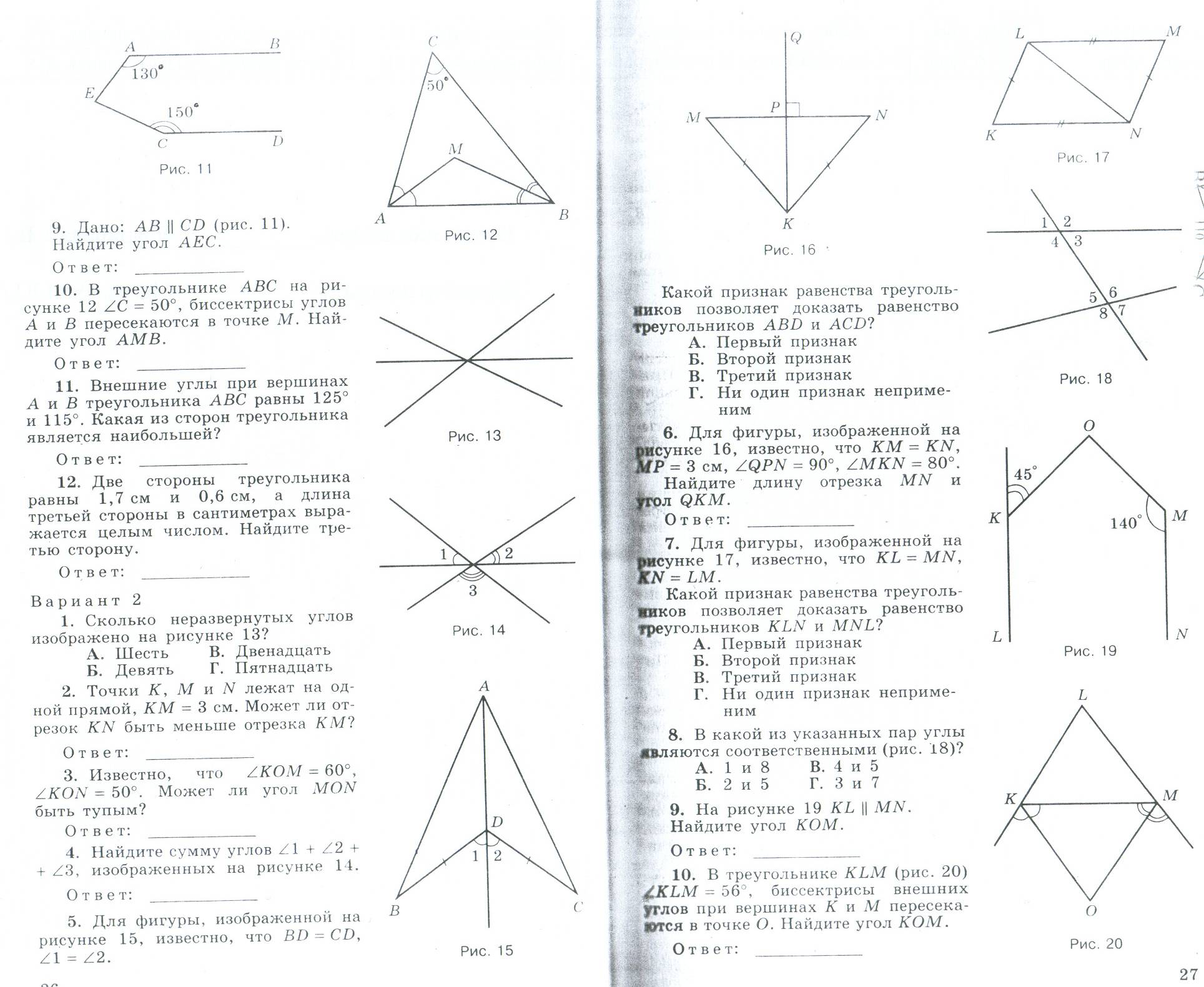 2. Точка С принадлежит отрезку АВ. Чему равна длина отрезка АВ, если АС=3,6 см,  ВС=2,5 см.3. Один из смежных углов острый. Каким является другой угол?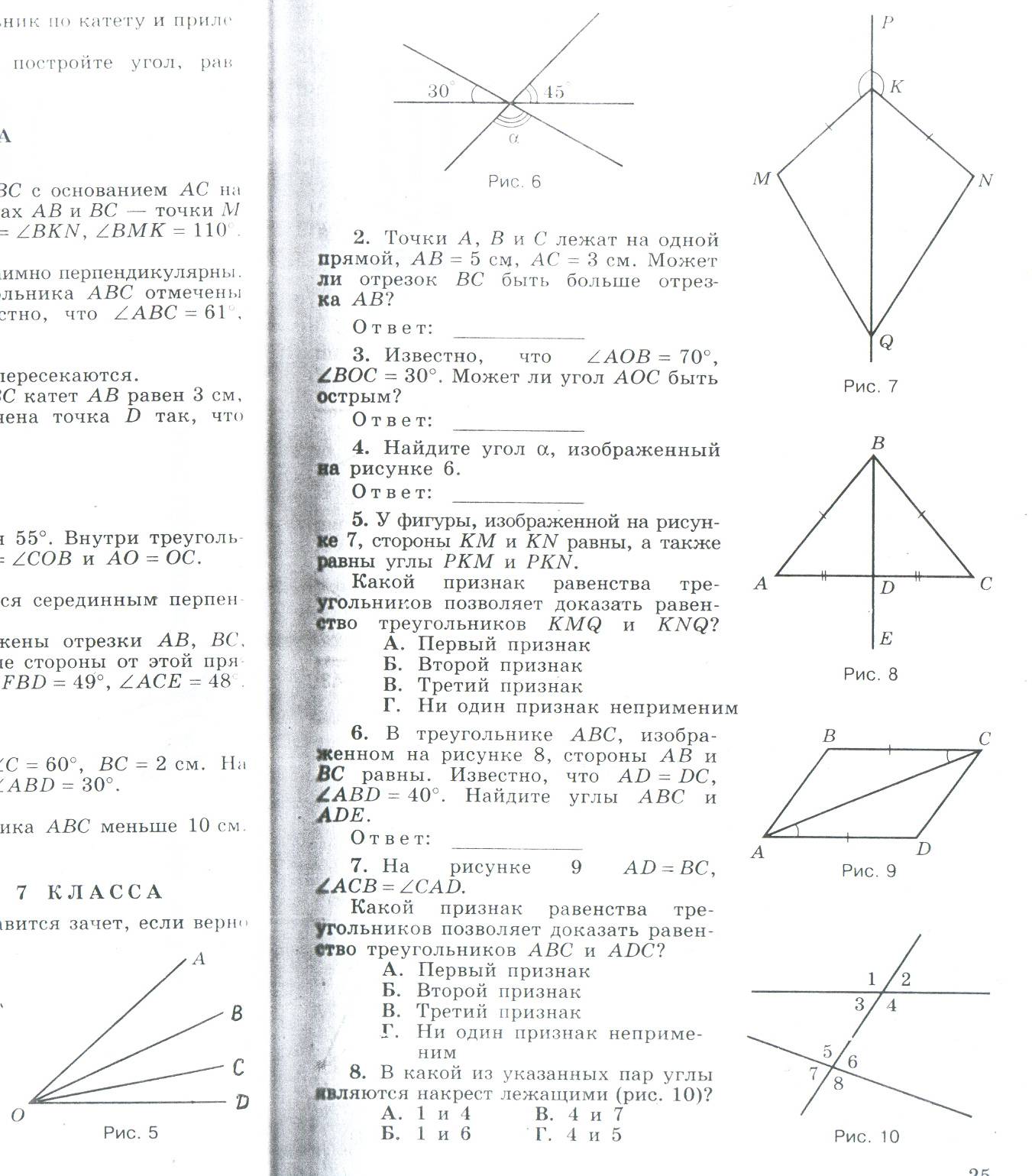 4. Найдите угол , изображённый на рисунке 6.               Ответ: ___________________5.  Из равенства треугольников ABK и  MNF следует, что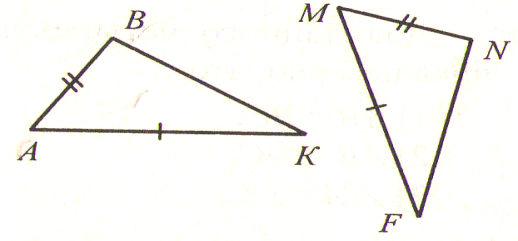 6. В треугольнике АВС, изображённом на рисунке 8, стороны АВ и ВС равны. Известно, что АD=DC, ABD=400. Найдите углы АВС и АDЕОтвет: _______________________7. На рисунке 9 АD=ВC, АСВ=САD. Какой признак равенства треугольников позволяет доказать равенство треугольников АВС и АDС? 8. В какой из указанных пар углы являются накрестлежащими (рис. 10)? 9. Медианой треугольника называется отрезок, соединяющий10.  Внешние углы при вершинах А и В треугольника АВС равны 1250 и 1150. Какая из сторон треугольника является наибольшей?Ответ: __________________________11. Известны стороны равнобедренного треугольника:   и . Чему равен его периметр?12. В прямоугольном треугольнике один из острых углов на 25° больше другого. Чему равны острые углы этого треугольника?Ответ: _______________________________Итоговая контрольная работаВ-11.  В равнобедренном треугольнике АВС с основанием АС на медиане ВD отмечена точка К, а на сторонах АВ и ВС – точки М и N соответственно. Известно, что  а) Найдите угол BNK.б)  Докажите, что прямые MN и ВК взаимно перпендикулярны. 2. На сторонах АВ, ВС и СА треугольника АВС отмечены точки D, E и F соответственно. Известно, что а) Найдите угол DFE.б)  Докажите, что прямые АВ и ЕF  пересекаются.3. В прямоугольном треугольнике АВС катет АВ равен 3 см, угол С равен 150.  На катете АС отмечена точка D так, что .а)  Найдите длину отрезка ВD.б)  Докажите, что ВC < 12 cм.В- 21. В треугольнике АВС угол А равен 55о. Внутри треугольника отмечена точка О так, что  и АО = ОС. а)  Найдите угол АСВ.б)  Докажите, что прямая  ВО является серединным  перпендикуляром к стороне АС. 2. На прямой последовательно отложены отрезки  АВ, ВС и СD.Точки Е и F расположены по разные стороны от этой прямой, причем  Докажите, что:а) прямые ВЕ и CF параллельны;б)  прямые ВF и СЕ пересекаются.3. В треугольнике АВС На стороне FС отмечена точка D так, что .а)  Найдите длину отрезка АD.б)  Докажите, что периметр треугольника АВС меньше 10 см.А.  шестьВ.  двенадцатьБ.  девятьГ.  пятнадцатьА.  1,1Б.  7,2В.  6,1Г.  5А.  нельзя определить Б.  острый В.  тупой Г.  прямойА.  В=МБ.  В=NВ.  В=FА.  Первый признакБ.  Второй признакВ.  Третий признакГ.  Четвёртый признакА.  1 и 4В.  4 и 7Б.  1 и 6Г.  4 и 5А.  две стороны треугольникаБ. середины двух сторон треугольникаВ. вершину и середину противоположной стороныА.  9Б.  6В.  12Г.  15